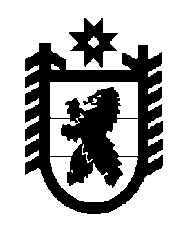 Российская Федерация Республика Карелия    РАСПОРЯЖЕНИЕГЛАВЫ РЕСПУБЛИКИ КАРЕЛИЯ1. Утвердить прилагаемый План мероприятий по противодействию коррупции на территории Республики Карелия на 2014 – 2016 годы (далее – План).2. Руководителям органов исполнительной власти Республики Карелия:а)  обеспечить исполнение мероприятий, предусмотренных Планом;б) представлять в Администрацию Главы Республики Карелия информацию о ходе выполнения Плана ежегодно до 20 июня и 20 декабря. 3. Рекомендовать Конституционному Суду Республики Карелия, Законодательному Собранию Республики Карелия, Центральной избирательной комиссии Республики Карелия: а)  обеспечить исполнение мероприятий, предусмотренных Планом;б) представлять в Администрацию Главы Республики Карелия информацию о ходе выполнения Плана ежегодно до 20 июня и 20 декабря. 4. Рекомендовать органам местного самоуправления в Республике Карелия:а) разработать и утвердить соответствующие планы мероприятий по противодействию коррупции;б) представлять в Администрацию Главы Республики Карелия информацию о ходе выполнения Плана ежегодно до 20 июня и 20 декабря.5. Администрации Главы Республики Карелия использовать информацию о выполнении Плана при подготовке доклада о реализации мер антикоррупционной политики на территории Республики Карелия, предусмотренного постановлением Правительства Республики Карелия от 31 декабря 2009 года № 321-П «О Порядке проведения антикоррупционного мониторинга».  6. Контроль над исполнением распоряжения возложить на Руководителя Администрации Главы Республики Карелия Баева В.Г.            Глава Республики  Карелия                                                                    А.П. Худилайненг. Петрозаводск13 мая 2014 года № 153-р         Утвержден    распоряжениемГлавы  Республики  Карелияот 13 мая 2014 года  № 153-рПЛАНмероприятий по противодействию коррупциина территории Республики Карелия на 2014 - 2016 годы№ п/пМероприятияСрок выполненияОтветственные исполнители1234Методическое и организационное обеспечение антикоррупционной деятельностиМетодическое и организационное обеспечение антикоррупционной деятельностиМетодическое и организационное обеспечение антикоррупционной деятельностиМетодическое и организационное обеспечение антикоррупционной деятельности1.1.Разработка и реализация планов по противодействию  коррупции в органах исполнительной власти  Республики Карелия и органах местного самоуправления в Республике Карелия на   2014-2016 годыдо 15 июня2014 годаорганы исполнительной власти Республики Карелия;органы местного самоуправления  в Республике Карелия (по согласованию)1.2.Проведение антикоррупционного мониторингаежеквартальноАдминистрация Главы Республики Карелия1.3.Подготовка доклада Главе Республики Карелия по итогам антикоррупционного мониторингаежегоднодо 1 мартаАдминистрация Главы Республики Карелия1.4.Разработка ежегодных планов проведения заседаний Координационного совета при Главе Республики Карелия по противодействию коррупции и криминализации экономики ежегодноIV кварталАдминистрация Главы Республики Карелия1.5.Проведение заседаний Координационного совета при Главе Республики Карелия по противодействию коррупции и криминализации экономикив соответствии с ПланомАдминистрация Главы Республики Карелия1.6.Оказание методической помощи органам местного самоуправления в Республике Карелия по реализации мер антикоррупционной политики на территории муниципальных образований постоянноАдминистрация Главы Республики Карелия;Государственный комитет Республики Карелия по вопросам развития местного самоуправления12223441.7.Ведение базы данных обращений граждан и организаций, содержащих информацию о проявлениях коррупции государственными гражданскими служащими Республики Карелия, гражданами, замещающими государственные должности Республики Карелия, муниципальными служащими, лицами, замещающими муниципальные должности Ведение базы данных обращений граждан и организаций, содержащих информацию о проявлениях коррупции государственными гражданскими служащими Республики Карелия, гражданами, замещающими государственные должности Республики Карелия, муниципальными служащими, лицами, замещающими муниципальные должности Ведение базы данных обращений граждан и организаций, содержащих информацию о проявлениях коррупции государственными гражданскими служащими Республики Карелия, гражданами, замещающими государственные должности Республики Карелия, муниципальными служащими, лицами, замещающими муниципальные должности постоянноАдминистрация Главы Республики Карелия;органы исполнительной власти  Республики Карелия;органы местного самоуправления в Республике Карелия (по согласованию)Администрация Главы Республики Карелия;органы исполнительной власти  Республики Карелия;органы местного самоуправления в Республике Карелия (по согласованию)1.8.Создание на территории Республики Карелия многофункциональных центров для предоставления государственных (муниципальных) услуг  Создание на территории Республики Карелия многофункциональных центров для предоставления государственных (муниципальных) услуг  Создание на территории Республики Карелия многофункциональных центров для предоставления государственных (муниципальных) услуг  2014-2016 годыГосударственный комитет Республики Карелия по развитию информационно -коммуникационных технологий;органы местного самоуправления в Республике Карелия  (по согласованию) Государственный комитет Республики Карелия по развитию информационно -коммуникационных технологий;органы местного самоуправления в Республике Карелия  (по согласованию) 1.9.Обеспечение принципа прозрачности (открытости) бюджета Республики Карелия и бюджетов муниципальных образований Республики КарелияОбеспечение принципа прозрачности (открытости) бюджета Республики Карелия и бюджетов муниципальных образований Республики КарелияОбеспечение принципа прозрачности (открытости) бюджета Республики Карелия и бюджетов муниципальных образований Республики КарелияпостоянноМинистерство финансов Республики Карелия;органы местного самоуправления в  Республике Карелия (по согласованию)Министерство финансов Республики Карелия;органы местного самоуправления в  Республике Карелия (по согласованию)Антикоррупционная экспертизаАнтикоррупционная экспертизаАнтикоррупционная экспертизаАнтикоррупционная экспертизаАнтикоррупционная экспертизаАнтикоррупционная экспертизаАнтикоррупционная экспертиза2.1.Проведение антикоррупционной          
экспертизы проектов нормативных правовых актов, разрабатываемых органами исполнительной власти Республики КарелияПроведение антикоррупционной          
экспертизы проектов нормативных правовых актов, разрабатываемых органами исполнительной власти Республики КарелияПроведение антикоррупционной          
экспертизы проектов нормативных правовых актов, разрабатываемых органами исполнительной власти Республики Карелияпостоянноорганы исполнительной власти Республики Карелияорганы исполнительной власти Республики Карелия2.2.Формирование перечня нормативных правовых актов Главы Республики Карелия и Правительства Республики Карелия, подлежащих антикоррупционной экспертизе (ежегодно)Формирование перечня нормативных правовых актов Главы Республики Карелия и Правительства Республики Карелия, подлежащих антикоррупционной экспертизе (ежегодно)Формирование перечня нормативных правовых актов Главы Республики Карелия и Правительства Республики Карелия, подлежащих антикоррупционной экспертизе (ежегодно)2014-2016 годыКоординационный совет при Главе Республики Карелия по противодействию коррупции и криминализации экономикиКоординационный совет при Главе Республики Карелия по противодействию коррупции и криминализации экономики12223442.3.Проведение антикоррупционной экспертизы нормативных правовых актов Главы Республики Карелия и Правительства Республики Карелия в соответствии с перечнем, формируемым Координационным советом при Главе Республики Карелия по противодействию коррупции и криминализации экономикиПроведение антикоррупционной экспертизы нормативных правовых актов Главы Республики Карелия и Правительства Республики Карелия в соответствии с перечнем, формируемым Координационным советом при Главе Республики Карелия по противодействию коррупции и криминализации экономикиПроведение антикоррупционной экспертизы нормативных правовых актов Главы Республики Карелия и Правительства Республики Карелия в соответствии с перечнем, формируемым Координационным советом при Главе Республики Карелия по противодействию коррупции и криминализации экономики2014-2016 годыМинистерство юстиции  Республики КарелияМинистерство юстиции  Республики КарелияРеализация мер антикоррупционной политикив системе государственной и муниципальной службыРеализация мер антикоррупционной политикив системе государственной и муниципальной службыРеализация мер антикоррупционной политикив системе государственной и муниципальной службыРеализация мер антикоррупционной политикив системе государственной и муниципальной службыРеализация мер антикоррупционной политикив системе государственной и муниципальной службыРеализация мер антикоррупционной политикив системе государственной и муниципальной службыРеализация мер антикоррупционной политикив системе государственной и муниципальной службы3.1.Проведение заседаний комиссий по соблюдению требований к служебному поведению государственных гражданских служащих Республики Карелия и урегулированию конфликта интересов  Проведение заседаний комиссий по соблюдению требований к служебному поведению государственных гражданских служащих Республики Карелия и урегулированию конфликта интересов  Проведение заседаний комиссий по соблюдению требований к служебному поведению государственных гражданских служащих Республики Карелия и урегулированию конфликта интересов  по меренеобходимостиорганы исполнительной власти Республики  Карелия;Конституционный Суд Республики Карелия (по согласованию); Законодательное Собрание Республики Карелия (по согласованию); Центральная избирательная комиссия Республики Карелия(по согласованию)органы исполнительной власти Республики  Карелия;Конституционный Суд Республики Карелия (по согласованию); Законодательное Собрание Республики Карелия (по согласованию); Центральная избирательная комиссия Республики Карелия(по согласованию)3.2.Проведение заседаний комиссий по соблюдению требований к служебному поведению муниципальных служащих и урегулированию конфликта интересов  Проведение заседаний комиссий по соблюдению требований к служебному поведению муниципальных служащих и урегулированию конфликта интересов  Проведение заседаний комиссий по соблюдению требований к служебному поведению муниципальных служащих и урегулированию конфликта интересов  по меренеобходимостиорганы местного самоуправления в  Республике Карелия (по согласованию)органы местного самоуправления в  Республике Карелия (по согласованию)3.3.Оценка коррупционных рисков, возникающих при реализации органами  исполнительной власти Республики Карелия своих функций и внесение уточнений в перечень должностей гражданской службы, замещение которых связано с  коррупционными рискамиОценка коррупционных рисков, возникающих при реализации органами  исполнительной власти Республики Карелия своих функций и внесение уточнений в перечень должностей гражданской службы, замещение которых связано с  коррупционными рискамиОценка коррупционных рисков, возникающих при реализации органами  исполнительной власти Республики Карелия своих функций и внесение уточнений в перечень должностей гражданской службы, замещение которых связано с  коррупционными рисками2014-2016 годыорганы исполнительной власти Республики Карелияорганы исполнительной власти Республики Карелия3.4.Оценка коррупционных рисков, возникающих при реализации органами  местного самоуправления в Республике Карелия своих функций и внесение уточнений в перечень должностей муниципальной службы, замещение которых связано с  коррупционными рискамиОценка коррупционных рисков, возникающих при реализации органами  местного самоуправления в Республике Карелия своих функций и внесение уточнений в перечень должностей муниципальной службы, замещение которых связано с  коррупционными рискамиОценка коррупционных рисков, возникающих при реализации органами  местного самоуправления в Республике Карелия своих функций и внесение уточнений в перечень должностей муниципальной службы, замещение которых связано с  коррупционными рисками2014-2016 годыорганы местного самоуправления в Республике Карелия (по согласованию)органы местного самоуправления в Республике Карелия (по согласованию)12223443.5.Мониторинг средств массовой информации на предмет наличия в них сведений, являющихся основанием для проведения проверки достоверности и полноты сведений, представляемых государственными гражданскими служащими Республики Карелия, гражданами, замещающими государственные должности Республики Карелия соблюдения ими требований к служебному поведению и установленных ограниченийМониторинг средств массовой информации на предмет наличия в них сведений, являющихся основанием для проведения проверки достоверности и полноты сведений, представляемых государственными гражданскими служащими Республики Карелия, гражданами, замещающими государственные должности Республики Карелия соблюдения ими требований к служебному поведению и установленных ограниченийМониторинг средств массовой информации на предмет наличия в них сведений, являющихся основанием для проведения проверки достоверности и полноты сведений, представляемых государственными гражданскими служащими Республики Карелия, гражданами, замещающими государственные должности Республики Карелия соблюдения ими требований к служебному поведению и установленных ограничений2014-2016 годыАдминистрация Главы Республики Карелия;органы исполнительной власти Республики  Карелия;Конституционный Суд Республики Карелия (по согласованию); Законодательное Собрание Республики Карелия (по согласованию); Центральная избирательная комиссия Республики Карелия(по согласованию)Администрация Главы Республики Карелия;органы исполнительной власти Республики  Карелия;Конституционный Суд Республики Карелия (по согласованию); Законодательное Собрание Республики Карелия (по согласованию); Центральная избирательная комиссия Республики Карелия(по согласованию)3.6.Мониторинг средств массовой информации на предмет наличия в них сведений, являющихся основанием для проведения проверки достоверности и полноты сведений, представляемых муниципальными служащими, гражданами замещающими муниципальные должности, по соблюдения ими требований к служебному поведению и установленных ограниченийМониторинг средств массовой информации на предмет наличия в них сведений, являющихся основанием для проведения проверки достоверности и полноты сведений, представляемых муниципальными служащими, гражданами замещающими муниципальные должности, по соблюдения ими требований к служебному поведению и установленных ограниченийМониторинг средств массовой информации на предмет наличия в них сведений, являющихся основанием для проведения проверки достоверности и полноты сведений, представляемых муниципальными служащими, гражданами замещающими муниципальные должности, по соблюдения ими требований к служебному поведению и установленных ограничений2014-2016 годыорганы местного самоуправления в Республике Карелия (по согласованию)органы местного самоуправления в Республике Карелия (по согласованию)3.7.Оказание консультативной, методической и организационной  помощи органам местного самоуправления в Республике Карелия по вопросам муниципальной службыОказание консультативной, методической и организационной  помощи органам местного самоуправления в Республике Карелия по вопросам муниципальной службыОказание консультативной, методической и организационной  помощи органам местного самоуправления в Республике Карелия по вопросам муниципальной службы2014-2016 годыГосударственный комитет Республики Карелия по взаимодействию с органами местного самоуправления;  Государственный комитет Республики Карелия по взаимодействию с органами местного самоуправления;  3.8.Проведение совещаний  и оказание методической помощи представителям  кадровых служб органов  исполнительной власти Республики Карелия,  в чьи должностные обязанности входит профилактика коррупционных и иных правонарушенийПроведение совещаний  и оказание методической помощи представителям  кадровых служб органов  исполнительной власти Республики Карелия,  в чьи должностные обязанности входит профилактика коррупционных и иных правонарушенийПроведение совещаний  и оказание методической помощи представителям  кадровых служб органов  исполнительной власти Республики Карелия,  в чьи должностные обязанности входит профилактика коррупционных и иных правонарушений2014-2016 годыАдминистрация Главы Республики КарелияАдминистрация Главы Республики Карелия3.9.Проведение проверок достоверности и полноты сведений о доходах (расходах) об имуществе и обязательствах имущественного характера, представляемых гражданами, претендующими на замещение должностей гражданской службы, и гражданскими служащими, а также сведений, представляемых указанными гражданами в соответствии с нормативными правовыми актами Российской Федерации,  при наличии необходимых  основанийПроведение проверок достоверности и полноты сведений о доходах (расходах) об имуществе и обязательствах имущественного характера, представляемых гражданами, претендующими на замещение должностей гражданской службы, и гражданскими служащими, а также сведений, представляемых указанными гражданами в соответствии с нормативными правовыми актами Российской Федерации,  при наличии необходимых  основанийПроведение проверок достоверности и полноты сведений о доходах (расходах) об имуществе и обязательствах имущественного характера, представляемых гражданами, претендующими на замещение должностей гражданской службы, и гражданскими служащими, а также сведений, представляемых указанными гражданами в соответствии с нормативными правовыми актами Российской Федерации,  при наличии необходимых  оснований2014-2016годыорганы исполнительной власти Республики  Карелия;Конституционный Суд Республики Карелия (по согласованию); Законодательное Собрание Республики Карелия (по согласованию);  Центральная избирательная комиссия Республики Карелия(по согласованию)органы исполнительной власти Республики  Карелия;Конституционный Суд Республики Карелия (по согласованию); Законодательное Собрание Республики Карелия (по согласованию);  Центральная избирательная комиссия Республики Карелия(по согласованию)3.10Проведение проверок достоверности и полноты сведений о доходах, об имуществе и обязательствах имущественного характера, представляемых гражданами, претендующими на замещение должностей муниципальной службы, а также сведений, представляемых указанными гражданами в соответствии с нормативными правовыми актами Российской Федерации,  при наличии необходимых  основанийПроведение проверок достоверности и полноты сведений о доходах, об имуществе и обязательствах имущественного характера, представляемых гражданами, претендующими на замещение должностей муниципальной службы, а также сведений, представляемых указанными гражданами в соответствии с нормативными правовыми актами Российской Федерации,  при наличии необходимых  основанийПроведение проверок достоверности и полноты сведений о доходах, об имуществе и обязательствах имущественного характера, представляемых гражданами, претендующими на замещение должностей муниципальной службы, а также сведений, представляемых указанными гражданами в соответствии с нормативными правовыми актами Российской Федерации,  при наличии необходимых  оснований2014-2016годыорганы местного самоуправления в Республике Карелия (по согласованию)органы местного самоуправления в Республике Карелия (по согласованию)Противодействие коррупции при осуществлении закупок товаров, работ, услугдля обеспечения государственных и муниципальных нужд Противодействие коррупции при осуществлении закупок товаров, работ, услугдля обеспечения государственных и муниципальных нужд Противодействие коррупции при осуществлении закупок товаров, работ, услугдля обеспечения государственных и муниципальных нужд Противодействие коррупции при осуществлении закупок товаров, работ, услугдля обеспечения государственных и муниципальных нужд Противодействие коррупции при осуществлении закупок товаров, работ, услугдля обеспечения государственных и муниципальных нужд Противодействие коррупции при осуществлении закупок товаров, работ, услугдля обеспечения государственных и муниципальных нужд Противодействие коррупции при осуществлении закупок товаров, работ, услугдля обеспечения государственных и муниципальных нужд 4.1.Анализ практики, выявление недостатков и подготовка предложений по совершенствованию процесса в сфере закупок товаров, работ, услуг для обеспечения государственных нужд Республики Карелия в целях предотвращения и пресечения возможных коррупционных проявлений   Анализ практики, выявление недостатков и подготовка предложений по совершенствованию процесса в сфере закупок товаров, работ, услуг для обеспечения государственных нужд Республики Карелия в целях предотвращения и пресечения возможных коррупционных проявлений   Анализ практики, выявление недостатков и подготовка предложений по совершенствованию процесса в сфере закупок товаров, работ, услуг для обеспечения государственных нужд Республики Карелия в целях предотвращения и пресечения возможных коррупционных проявлений   ежеквартальноМинистерство экономического развития Республики Карелия; Государственный комитет Республики Карелия по управлению государственным имуществом и размещению заказов для государственных нужд;Министерство внутренних дел по РеспубликеКарелия (по согласованию)Министерство экономического развития Республики Карелия; Государственный комитет Республики Карелия по управлению государственным имуществом и размещению заказов для государственных нужд;Министерство внутренних дел по РеспубликеКарелия (по согласованию)4.2.Проведение анализа существующих в субъектах Российской Федерации методик анализа закупочных цен, методик по определению начальной (максимальной) цены контрактаПроведение анализа существующих в субъектах Российской Федерации методик анализа закупочных цен, методик по определению начальной (максимальной) цены контрактаПроведение анализа существующих в субъектах Российской Федерации методик анализа закупочных цен, методик по определению начальной (максимальной) цены контрактавтороеполугодие 2014 годаГосударственный комитет Республики Карелия по управлению государственным имуществом и размещению заказов для государственных нуждГосударственный комитет Республики Карелия по управлению государственным имуществом и размещению заказов для государственных нужд4.3.Разработка комплекса мероприятий:- по совершенствованию механизма контроля при осуществлении в сфере закупок товаров, работ, услуг для государственных и муниципальных нужд; -  предотвращение ограничения конкуренции, коммерческого подкупа, установления незаконных административных барьеров для субъектов предпринимательской деятельности Разработка комплекса мероприятий:- по совершенствованию механизма контроля при осуществлении в сфере закупок товаров, работ, услуг для государственных и муниципальных нужд; -  предотвращение ограничения конкуренции, коммерческого подкупа, установления незаконных административных барьеров для субъектов предпринимательской деятельности Разработка комплекса мероприятий:- по совершенствованию механизма контроля при осуществлении в сфере закупок товаров, работ, услуг для государственных и муниципальных нужд; -  предотвращение ограничения конкуренции, коммерческого подкупа, установления незаконных административных барьеров для субъектов предпринимательской деятельности первое полугодие 2014 годаМинистерство экономического развития Республики Карелия;Министерство внутренних дел по Республике Карелия (по согласованию)Министерство экономического развития Республики Карелия;Министерство внутренних дел по Республике Карелия (по согласованию)4.4Организация взаимодействия по противодействию коррупции между органами исполнительной власти Республики Карелия, органами местного самоуправления в Республике Карелия, правоохранительными органами и общественными организациями в Республике Карелия. Информирование правоохранительных органов о результатах ведомственных проверок, в ходе которых выявлены нарушения, допущенные должностными лицами этих ведомств.Заслушивание отчетов руководителей правоохранительных органов о результатах работы по противодействию коррупции.Организация взаимодействия по противодействию коррупции между органами исполнительной власти Республики Карелия, органами местного самоуправления в Республике Карелия, правоохранительными органами и общественными организациями в Республике Карелия. Информирование правоохранительных органов о результатах ведомственных проверок, в ходе которых выявлены нарушения, допущенные должностными лицами этих ведомств.Заслушивание отчетов руководителей правоохранительных органов о результатах работы по противодействию коррупции.Организация взаимодействия по противодействию коррупции между органами исполнительной власти Республики Карелия, органами местного самоуправления в Республике Карелия, правоохранительными органами и общественными организациями в Республике Карелия. Информирование правоохранительных органов о результатах ведомственных проверок, в ходе которых выявлены нарушения, допущенные должностными лицами этих ведомств.Заслушивание отчетов руководителей правоохранительных органов о результатах работы по противодействию коррупции.2014-2016 годыорганы исполнительной власти Республики Карелия;органы местного самоуправления в Республике Карелия (по согласованию);Прокуратура Республики Карелия (по согласованию);Управление Федеральной службы безопасности Российской Федерации по Республике Карелия (по согласованию); Министерство внутренних дел по Республике  Карелия (по согласованию);Общественная палата Республики Карелия(по согласованию)органы исполнительной власти Республики Карелия;органы местного самоуправления в Республике Карелия (по согласованию);Прокуратура Республики Карелия (по согласованию);Управление Федеральной службы безопасности Российской Федерации по Республике Карелия (по согласованию); Министерство внутренних дел по Республике  Карелия (по согласованию);Общественная палата Республики Карелия(по согласованию)4.5.Оказание методической помощи органам исполнительной власти Республики Карелия по организации контроля при осуществлении закупок товаров, работ, услуг для обеспечения государственных нуждОказание методической помощи органам исполнительной власти Республики Карелия по организации контроля при осуществлении закупок товаров, работ, услуг для обеспечения государственных нуждОказание методической помощи органам исполнительной власти Республики Карелия по организации контроля при осуществлении закупок товаров, работ, услуг для обеспечения государственных нуждпостоянноМинистерство экономического развития Республики Карелия;Государственный комитет Республики Карелия по управлению государственным имуществом и размещению заказов для государственных нуждМинистерство экономического развития Республики Карелия;Государственный комитет Республики Карелия по управлению государственным имуществом и размещению заказов для государственных нужд4.6.Оказание методической помощи органам местного самоуправления в Республике Карелия по организации контроля при осуществлении закупок товаров, работ, услуг для обеспечения муниципальных нуждОказание методической помощи органам местного самоуправления в Республике Карелия по организации контроля при осуществлении закупок товаров, работ, услуг для обеспечения муниципальных нуждОказание методической помощи органам местного самоуправления в Республике Карелия по организации контроля при осуществлении закупок товаров, работ, услуг для обеспечения муниципальных нуждпостоянноМинистерство экономического развития Республики Карелия;Государственный комитет Республики Карелия по управлению государственным имуществом и размещению заказов для государственных нужд;Государственный комитет Республики Карелия по взаимодействию с органами местного самоуправленияМинистерство экономического развития Республики Карелия;Государственный комитет Республики Карелия по управлению государственным имуществом и размещению заказов для государственных нужд;Государственный комитет Республики Карелия по взаимодействию с органами местного самоуправления4.7.Реализация комплекса мер, направленных на предотвращение, выявление и раскрытие фактов ограничения конкуренции, коммерческого подкупа, злоупотребления полномочиями, установление незаконных административных барьеров для субъектов предпринимательской деятельности при участи в аукционах и конкурсах при заключении и реализации контрактов при осуществлении закупок товаров, работ, услуг для государственных и муниципальных нуждРеализация комплекса мер, направленных на предотвращение, выявление и раскрытие фактов ограничения конкуренции, коммерческого подкупа, злоупотребления полномочиями, установление незаконных административных барьеров для субъектов предпринимательской деятельности при участи в аукционах и конкурсах при заключении и реализации контрактов при осуществлении закупок товаров, работ, услуг для государственных и муниципальных нуждРеализация комплекса мер, направленных на предотвращение, выявление и раскрытие фактов ограничения конкуренции, коммерческого подкупа, злоупотребления полномочиями, установление незаконных административных барьеров для субъектов предпринимательской деятельности при участи в аукционах и конкурсах при заключении и реализации контрактов при осуществлении закупок товаров, работ, услуг для государственных и муниципальных нуждМинистерство экономического развития Республики Карелия;Государственный комитет Республики Карелия по управлению государственным имуществом и размещению заказов для государственных нужд; органы местного самоуправления в Республике Карелия (по согласованию)Министерство экономического развития Республики Карелия;Государственный комитет Республики Карелия по управлению государственным имуществом и размещению заказов для государственных нужд; органы местного самоуправления в Республике Карелия (по согласованию)5. Обеспечение прозрачности деятельности органов государственной власти Республики Карелия и органов местного самоуправления в Республике Карелия5. Обеспечение прозрачности деятельности органов государственной власти Республики Карелия и органов местного самоуправления в Республике Карелия5. Обеспечение прозрачности деятельности органов государственной власти Республики Карелия и органов местного самоуправления в Республике Карелия5. Обеспечение прозрачности деятельности органов государственной власти Республики Карелия и органов местного самоуправления в Республике Карелия5. Обеспечение прозрачности деятельности органов государственной власти Республики Карелия и органов местного самоуправления в Республике Карелия5. Обеспечение прозрачности деятельности органов государственной власти Республики Карелия и органов местного самоуправления в Республике Карелия5. Обеспечение прозрачности деятельности органов государственной власти Республики Карелия и органов местного самоуправления в Республике Карелия5.1.5.1.Информирование граждан о деятель-ности комиссий по соблюдению требований к служебному поведению государственных граждан служащих Республики Карелия и урегулированию конфликта интересов постояннопостоянноАдминистрация Главы Республики Карелия;органы исполнительной власти Республики Карелия; Конституционный Суд Республики Карелия (по согласованию);Законодательное Собрание Республики Карелия (по согласованию); Центральная избирательная комиссия Республики Карелия (по согласованию)Администрация Главы Республики Карелия;органы исполнительной власти Республики Карелия; Конституционный Суд Республики Карелия (по согласованию);Законодательное Собрание Республики Карелия (по согласованию); Центральная избирательная комиссия Республики Карелия (по согласованию)5.2.5.2.Информирование граждан о деятель-ности комиссий по соблюдению требований к служебному поведению муниципальных служащих и урегулированию конфликта интересовпостояннопостоянноорганы местного самоуправления в Республике Карелия (по согласованию)органы местного самоуправления в Республике Карелия (по согласованию)11233445.3.5.3.Размещение проектов нормативных правовых актов, разрабатываемых органами исполнительной власти Республики Карелия и органами местного самоуправления в Республике Карелия на официальных сайтах, информационно-телекоммуникационной сети Интернет в соответствии с требованиями Федерального закона от 9 февраля 2009 года № 8-ФЗ «Об обеспечении доступа к информации о деятельности государственных органов и органов местного самоуправления»  и  постановления Правительства Российской Федерации от 26 февраля 2010 года № 96 «Об антикоррупционной экспертизе нормативных правовых актов и проектов нормативных правовых актов»постояннопостоянноорганы исполнительной власти Республики Карелия;органы местного самоуправления в Республике Карелия (по согласованию)органы исполнительной власти Республики Карелия;органы местного самоуправления в Республике Карелия (по согласованию)5.4.5.4.Информационное наполнение и актуализация тематического подраздела «Противодействие коррупции» Официального интернет-портала Республики КарелияпостояннопостоянноАдминистрация Главы Республики КарелияАдминистрация Главы Республики Карелия5.5.5.5.Внесение изменений в государственные и муниципальные информационные системы, обеспечивающие ведение реестров, соответственно государственных и муниципальных услугпервое полугодие 2014 годапервое полугодие 2014 годаорганы исполнительной власти Республики Карелия;  органы местного самоуправления в Республике Карелия (по согласованию)органы исполнительной власти Республики Карелия;  органы местного самоуправления в Республике Карелия (по согласованию)5.6.5.6.Обеспечение доступа к информации о деятельности органов исполнительной власти Республики Карелия в соответ-ствии с требованиями Федерального закона от 9 февраля 2009 года № 8-ФЗ «Об обеспечении доступа к информации о деятельности государственных органов и органов местного самоуправления» постояннопостоянноорганы исполнительной власти Республики Карелия;Конституционный Суд Республики Карелия (по согласованию);                    Законодательное Собрание Республики Карелия (по согласованию); Центральная избирательная комиссия Республики Карелия (по согласованию)органы исполнительной власти Республики Карелия;Конституционный Суд Республики Карелия (по согласованию);                    Законодательное Собрание Республики Карелия (по согласованию); Центральная избирательная комиссия Республики Карелия (по согласованию)11233445.7.5.7.Обеспечение доступа к информации о деятельности органов местного само-управления в Республике Карелия в соответствии с требованиями Федерального закона от 9 февраля 2009 года № 8-ФЗ «Об обеспечении доступа к информации о деятельности государственных органов и органов местного самоуправления» постояннопостоянноорганы местногосамоуправления в Республике Карелия (по согласованию)органы местногосамоуправления в Республике Карелия (по согласованию)5.8.5.8.Обеспечение доступа к информации о деятельности мировых судей Респуб-лики Карелия в соответствии с требованиями Федерального закона от 22 декабря 2008 года № 262-ФЗ «Об обеспечении доступа к информации  о деятельности судов в Российской Федерации»постояннопостоянноМинистерство юстиции  Республики Карелия(по согласованию)Министерство юстиции  Республики Карелия(по согласованию)5.9.5.9.Информирование населения о некомерческих организациях антикоррупционной направленности, зарегистрированных в Республике Карелия2014-2016 годы2014-2016 годыУправление Министерства юстиции Российской Федерации по Республике Карелия(по согласованию)Управление Министерства юстиции Российской Федерации по Республике Карелия(по согласованию)5.10.5.10.Повышение эффективности общественных (публичных) слушаний, предусмотренных земельным и градостроительным законодательствами Российской Федерации, при рассмотрении вопросов о предоставлении земельных участков, находящихся в государственной и муниципальной собственности2014-2016 годы2014-2016 годыМинистерство строительства, жилищно-коммунального хозяйства и энергетики Республики Карелия;органы местного самоуправления в Республике Карели (по согласованию)Министерство строительства, жилищно-коммунального хозяйства и энергетики Республики Карелия;органы местного самоуправления в Республике Карели (по согласованию)6. Антикоррупционное просвещение, образование и пропаганда6. Антикоррупционное просвещение, образование и пропаганда6. Антикоррупционное просвещение, образование и пропаганда6. Антикоррупционное просвещение, образование и пропаганда6. Антикоррупционное просвещение, образование и пропаганда6. Антикоррупционное просвещение, образование и пропаганда6. Антикоррупционное просвещение, образование и пропаганда6.1.6.1.Разработка и проведение курсов повышения квалификации для педагогических работников Республики Карелия по тематике  «Противодействие коррупции»2014-2016 годы2014-2016 годыМинистерство образования Республики Карелия;                Государственное автономное образовательное учреждение Республики Карелия дополнительного профессионального образования (повышения квалификации) специалистов "Институт повышения квалификации работников образования"Министерство образования Республики Карелия;                Государственное автономное образовательное учреждение Республики Карелия дополнительного профессионального образования (повышения квалификации) специалистов "Институт повышения квалификации работников образования"6.2.6.2.Проведение мероприятий  «круглого стола», посвященного профилактике коррупции в сфере образования2014-2016 годы2014-2016 годыМинистерство образования Республики Карелия;                 Карельский филиал Федерального государственного бюджетного образовательного учреждения  высшего профессионального образования «Российская академия народного хозяйства   и государственной службы при Президенте   Российской Федерации»                                                 (по согласованию);Федеральное государственное бюджетное образовательноеучреждение высшего профессионального образования «Петрозаводский государственный университет» (по согласованию)Министерство образования Республики Карелия;                 Карельский филиал Федерального государственного бюджетного образовательного учреждения  высшего профессионального образования «Российская академия народного хозяйства   и государственной службы при Президенте   Российской Федерации»                                                 (по согласованию);Федеральное государственное бюджетное образовательноеучреждение высшего профессионального образования «Петрозаводский государственный университет» (по согласованию)6.3.6.3.Организация повышения квалифика-       ции государственных  гражданских служащих  Республики Карелия, в должностные обязанности которых входит участие в мероприятиях по противодействию коррупции, по образовательным программам, направленным на противодействие коррупциипостояннопостоянноАдминистрация Главы Республики Карелия; органы исполнительной власти Республики Карелия;Карельский филиал Федерального государственного бюджетного образовательного учреждения  высшего профессионального образования  «Российская академия народного хозяйства   и государственной службы при Президенте   Российской                                                       Федерации»(по согласованию)6.4.6.4.Организация повышения квалификации муниципальных служащих, в должностные обязанности которых входит участие в мероприятиях по противодействию коррупции, по образовательным программам, направленным на противодействие коррупциипостояннопостоянноорганы местного самоуправления в Республике Карелия (по согласованию);Карельский филиал Федерального государственного бюджетного образовательного учреждения  высшего профессионального образования  «Российская академия народного хозяйства   и  государственной службы при Президенте   Российской                                                       Федерации»(по согласованию);